Impresso em: 07/08/2023 21:16:26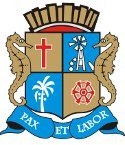 Matéria: PROJETO DE LEI Nº 87/2019Autor: VINÍCIUS PORTOGoverno de Sergipe Câmara Municipal de AracajuReunião: 18 SESSÃO ExtraordináriaData: 13/05/2020Parlamentar	Partido	Voto	HorárioAMÉRICO DE DEUS ANDERSON DE TUCA CABO AMINTAS CABO DIDIDR. GONZAGADR. MANUEL MARCOS ELBER BATALHA EMÍLIA CORRÊA EVANDO FRANCA FÁBIO MEIRELES JASON NETO JUVENCIO OLIVEIRA LUCAS ARIBÉPASTOR CARLITO ALVES PROF. BITTENCOURT SEU MARCOS THIAGUINHO BATALHA VINÍCIUS PORTOPSD PDT PSL PSC PSD PSD PSBPATRIOTA PSD PODEMOS PDTPSD CIDADANIA PSCPDT PDT PSC PDTSIM SIM SIM SIM SIM SIM SIM SIM SIM SIM SIM SIM SIM SIM SIM SIM SIM SIM09:34:5609:35:0809:35:2309:35:3209:36:2209:36:3109:37:2309:37:5709:38:0409:38:1209:38:3309:38:5709:39:2209:40:0209:40:1009:41:0309:41:2309:42:05NITINHOBIGODE DO SANTA MARIA SONECAZEZINHO DO BUGIO ISACZÉ VALTERPSD PSD PSD PSB PDT PSDO Presidente não Vota Não VotouNão Votou Não Votou Não Votou Não VotouTotais da Votação	Sim: 18Resultado da Votação: APROVADONão: 0Abstenção: 0	Total de Votos Válidos: 18